Игра-путешествие «Здравствуй лес. Здравствуй матушка природа»Младшая группа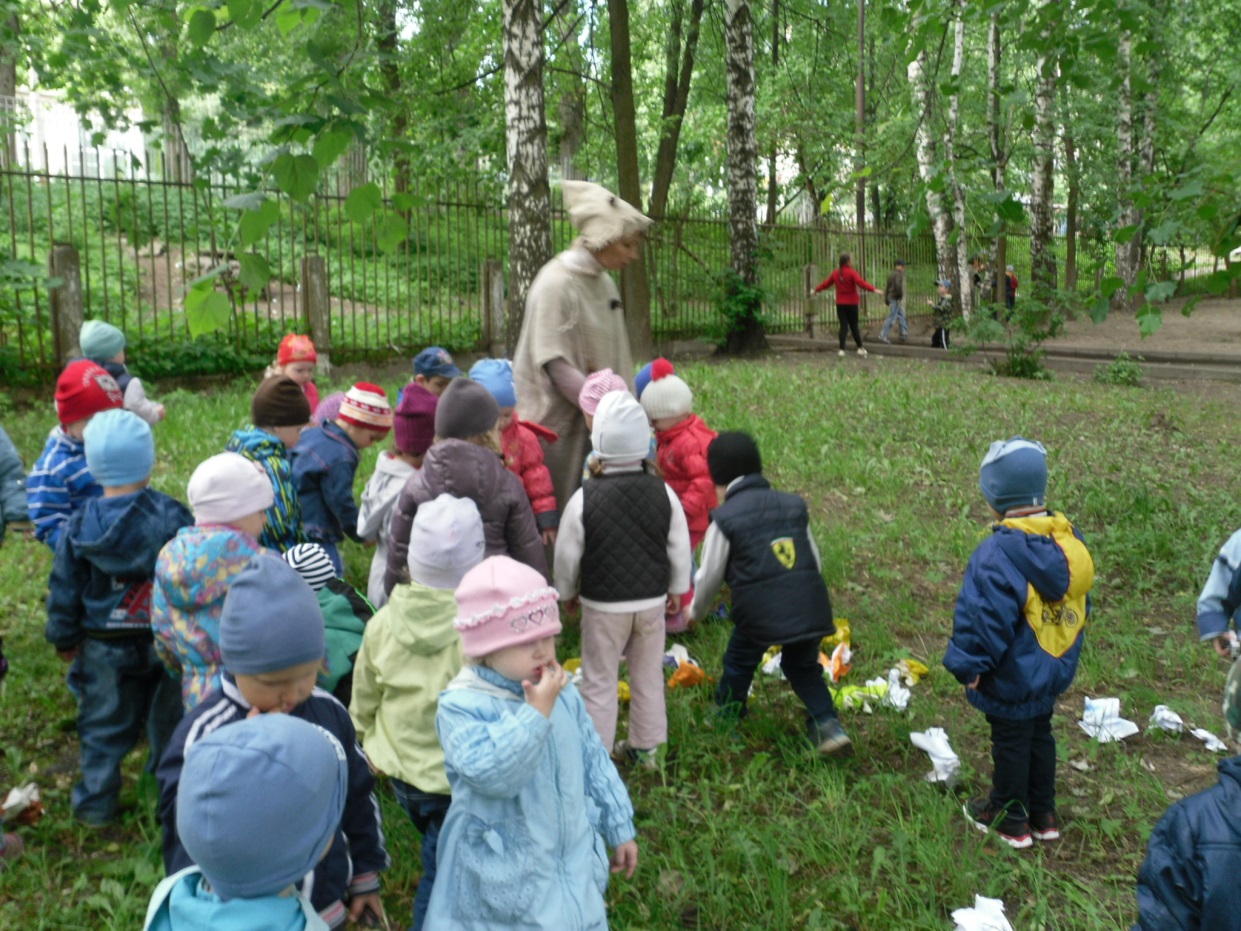 Младшая группаЛесовичок:  А вот и я – седой старикНазываюсь лесовикЭтот лес я сторожуЗа порядком здесь слежуЗдравствуйте ребята, зачем пожаловали?Дети: Здравствуй, Лесовик!Лесовичок: Здравствуйте, зачем пожаловали?Дети:  Мы, дедушка, пришли в лес погулять, отдохнуть, грибов, ягод прособирать.Лесовичок: Не пущу я вас, вы муравейники разоряете,  цветы топчите, насекомых, зверей обижаете.Дети: Нет, мы любим лес и уважаем.  Лесовичок:  Все о лесе знаете? Ну, это можно проверить. А вот и моя любимая березка (Лесовичок подходит к любому другому дереву)Дети: Нет, это не березка.Лесовичок:  березка, березка. Вот она, какая большая, красивая.(дети дают описание березки или показывают ее).Молодцы ребята! Помогли мне разобраться в деревьях.А теперь давайте поиграем.Игра «Кто быстрее и умнее»Кто быстрее добежит до дерева по названию. Раз, два, три к березе бегиРаз, два, три к клену бегиРаз, два, три к дубу беги***Лесовичок: Молодцы, ребята. Все деревья знаете. А вот знаете ли Вы, кто живет в лесу?Дети перечисляют животных.Лесовичок: А вот отгадайте загадку:          Хожу в пушистой шубке,         Живу в густом лесу,         В лесу на старом дубе,         Орешки я грызу.  Дети: Это белкаЛесовичок: А как белка грызет орешки?Дети изображают белкуЛесовичок: А зайчик вот так ходит? (идет в развалку как медведь)Дети: нет (изображают зайца)Лесовичок: А угадаете, кто вот так ходит? (походка лисы)Дети: лиса (изображают лису)	Лесовичок: Давайте все вместе пройдемся по моему лесу как медведи?Дети идут походкой медведя.***Лесовичок: Ой, ребята, у нас на пути повстречался ручеек. Как же нам его пройти?Игра «Ручеек»Нарисован ручеек(две линии на расстоянии 1,5 –  одна от другой) и круги в нем (камешки). Играющие стоят у линии - на берегу ручейка, они должны перейти его по камешкам не намочив ноги. Одновременно переходят ручеек 2-3 ребенка, остальные наблюдают за ними. Те, кто намочили ноги, идут сушить их на солнышко, а затем снова включаются в игру.***Лесовичок: А теперь, ребята, проверим, как вы знаете насекомых?1. Не птичка, а с крыльями:
Над цветами летает,
Нектар собирает.
(Бабочка)2. Хоть имеет много ножек,
Все равно бежать не может.
Вдоль по листику ползет,
Бедный листик весь сгрызет.
(Гусеница)3. С ветки — на тропинку,
Прыгает пружинка -
Зеленая спинка,
По травам и былинкам –
Перепрыгнет и тропинку.
(Кузнечик)4. Народ рабочий
Весь день хлопочет,
Возле пня дом строит.
Вот так дом – в тысячу окон!
(Муравейник) 5. Не зверь, не птица,
Нос, как спица.
Там, где садится,
Может кровь пролиться.
(Комар)Лесовичок: Ой, ой, ой. Кто же это жужжит у меня над ухом?Дети: КомарИгра «Поймай комара»Играющие становятся по кругу друг от друга на расстоянии вытянутых рук, лицом к центру. Лесовичок находится в середине круга. Он держит в руках прут длиной 1- с привязанным на шнуре картонным комаром. Лесовик обводит прутом немного выше головы играющих. Когда комар летит над головой, дети подпрыгивают и стараются его поймать. Тот, кто схватил комара, говорит: «Я поймал».***Лесовичок: Молодцы ребята, а вот и моя родная поляна! Кто скорее добежит до нее?Дети прибежали, а Лесовичок плачет. На полянке разбросан мусор.Лесовичок: Кто же это сделал? Ребята это вы разбросали мусор?Дети: нет. Это не мы (рассказывают правила поведения в лесу).Лесовичок: Давайте вместе соберем мусор?Дети собирают мусор с Лесовичком.Лесовичок: Спасибо ребята! До свидания! 